                                                                                                                                                                                                            Nom :…………………………………………….                Octobre 2016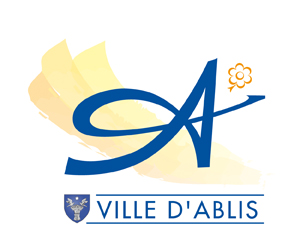 Accueil de LoisirsRue Badillot78660 ABLIS01.30.59.12.21accueildeloisirs@ablis.fr      LundiMardiMercrediJeudiVendredi03040506071011121314171819202124252627283101 Novembre02 Novembre03 Novembre04 Novembre